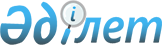 О предоставлении социальной помощи на приобретение топлива специалистам государственных организаций социального обеспечения, культуры, спорта и ветеринарии, проживающим и работающим в сельских населенных пунктах Енбекшиказахского района
					
			Утративший силу
			
			
		
					Решение Енбекшиказахского районного маслихата Алматинской области от 09 февраля 2015 года № 42-3. Зарегистрировано Департаментом юстиции Алматинской области 27 февраля 2015 года № 3083. Утратило силу решением Енбекшиказахского районного маслихата Алматинской области от 22 ноября 2019 года № 54-147
      Сноска. Утратило силу решением Енбекшиказахского районного маслихата Алматинской области от 22.11.2019 № 54-147 (вводится в действие со дня его первого официального опубликования).

      Примечание РЦПИ.

      В тексте документа сохранена пунктуация и орфография оригинала.

      В соответствии с пунктом 5 статьи 18 Закона Республики Казахстан от 8 июля 2005 года "О государственном регулировании развития агропромышленного комплекса и сельских территорий", Енбекшиказахский районный маслихат РЕШИЛ:

      1. Предоставить за счет бюджетных средств района социальную помощь в размере пяти месячных расчетных показателей на приобретение топлива специалистам государственных организаций социального обеспечения, культуры, спорта и ветеринарии, проживающим и работающим в сельских населенных пунктах Енбекшиказахского района. 

      2. Контроль за исполнением настоящего решения возложить на постоянную комиссию районного маслихата "По вопросам социальной сферы, культуры, образования и межнациональных отношений".

      3. Возложить на главного специалиста аппарата районного маслихата Джелдикбаеву Айкерим Алчиновну опубликование настоящего решения после государственной регистрации в органах юстиции в официальных и периодических печатных изданиях, а также на интернет-ресурсе, определяемом Правительством Республики Казахстан, и на интернет-ресурсе районного маслихата.

      4. Настоящее решение вступает в силу со дня государственной регистрации в органах юстиции и вводится в действие по истечении десяти календарных дней после дня его первого официального опубликования.
					© 2012. РГП на ПХВ «Институт законодательства и правовой информации Республики Казахстан» Министерства юстиции Республики Казахстан
				
      Председатель 42-сессии 

      районного маслихата

А. Газиева

      Секретарь районного маслихата 

А. Талкамбаев
